INDICAÇÃO Nº 843/2018Sugere ao Poder Executivo Municipal que proceda a melhorias no asfalto da Rua Tupinambás nas proximidades do nº 678 no Jd. São Francisco. (A)Excelentíssimo Senhor Prefeito Municipal, Nos termos do Art. 108 do Regimento Interno desta Casa de Leis, dirijo-me a Vossa Excelência para sugerir ao setor competente que proceda a melhorias no asfalto da Rua Tupinambás nas proximidades do nº 678 no Jd. São Francisco.Justificativa:Fomos procurados por munícipes solicitando essa providencia, pois, o referido asfalto está danificado, acumulando água, causando transtornos.Plenário “Dr. Tancredo Neves”, em 23 de Janeiro de 2018.José Luís Fornasari                                                    “Joi Fornasari”                                                      - Vereador -                                      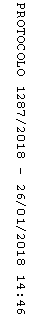 